РЕСПУБЛИКА  КРЫМАДМИНИСТРАЦИЯ НИЖНЕГОРСКОГО СЕЛЬСКОГО ПОСЕЛЕНИЯНИЖНЕГОРСКОГО РАЙОНА РЕСПУБЛИКИ КРЫМПОСТАНОВЛЕНИЕ« 05 »        02        2016 г.                               № 58О внесении изменений в постановлениеАдминистрации Нижнегорского сельского поселенияот 24.12.2015г. № 478 «О размещении нестационарных торговых объектов на территории муниципального образования Нижнегорское сельское поселение Нижнегорского района Республики Крым»Руководствуясь  Федеральным законом от 06.10.2003 г. № 131-ФЗ «Об общих принципах организации местного самоуправления в Российской Федерации», Уставом муниципального образования Нижнегорское сельское поселение Нижнегорского района Республики Крым, Федеральным законом от 28.12.2009 № 381-Ф3 «Об основах государственного регулирования торговой деятельности в Российской Федерации», администрация Нижнегорского сельского поселенияПОСТАНОВИЛА:Внести в Порядок  размещения нестационарных торговых объектов на территории муниципального образования Нижнегорское сельское поселение Нижнегорского района  Республики Крым, утвержденный  постановлением администрации Нижнегорского сельского поселения Нижнегорского района Республики Крым от 24.12.2015г. № 478 «О размещении нестационарных торговых объектов на территории муниципального образования Нижнегорское сельское поселение Нижнегорского района Республики Крым» (далее: Порядок) следующие изменения:Абзац 2 пункта 1.3 Порядка изложить в следующей редакции:« Размещение НТО в дни проведения праздничных мероприятий, имеющих краткосрочных характер на срок от 1 до 5 дней осуществляется без заключения Договора.             Ассортимент товаров, предусмотренный к реализации в дни  проведения праздничных мероприятий:- попкорн и сладкая вата;- воздушные шары и карнавальная продукция;- мороженое;- пасхальные куличи;- безалкогольные напитки;- аттракционы;- живые и искусственные цветы;- продукция предприятий общественного питания;- сувенирная продукция. »Настоящее постановление вступает в силу с момента обнародования на доске объявлений Нижнегорского сельского совета. Председатель сельского совета-Глава администрации поселения                                                                       А.А. КоноховПодготовлено: начальник отдела по правовым вопросам и вопросам коррупции                                                                                     О.В. Терещенко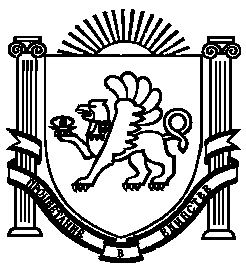 